Домашнее задание по ритмике для 1 класса Повторить все пройденные за 3 четверть темы по ритмикеДлительности нот и пауз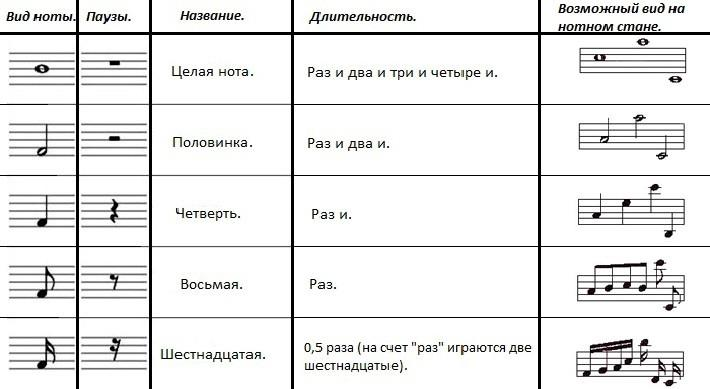 Нота с точкойТочка - знак, увеличивающий длительность нот и пауз.Точка справа от ноты удлиняет ноту на половину ее длины. Например: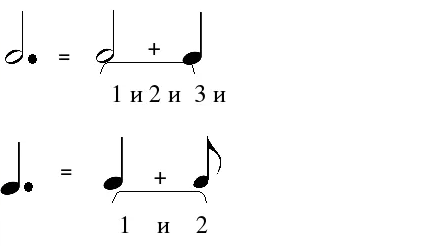 Можно запомнить это в виде стихотворной строчки: “Нота с точкой - мама с дочкой”.Размер ¾ (счет и дирижирование)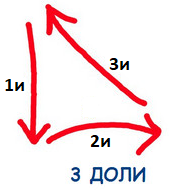 Затакт в размере 3/4Затакт - это неполный такт. Затакт начинается со слабой доли. В сумме с последним тактом образует полный такт. Если мелодия начинается с затакта-четверти в размере 3/4, то счёт нужно начинать с третьей доли. 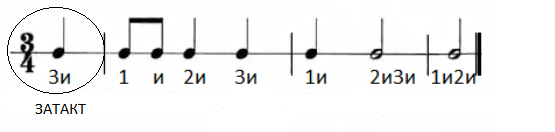 Рука при дирижировании затакта в размере 3/4 на слабую долю сразу поднимается вверх на четвертную длительность (третью долю). В этом случае затакт начинался с четвертной длительности.Подготовиться к контрольной работе по ритмике за 3 четвертьДорогие ребята и родители! По всем вопросам (непонятная тема, трудности с домашним заданием и др.) можно и нужно писать мне на почту darsert.solf@gmail.com